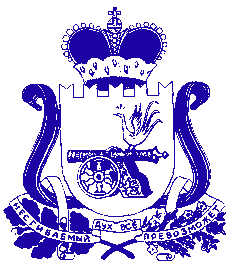 АДМИНИСТРАЦИЯ  ПЕЧЕРСКОГО СЕЛЬСКОГО ПОСЕЛЕНИЯСМОЛЕНСКОГО РАЙОНА СМОЛЕНСКОЙ ОБЛАСТИП О С Т А Н О В Л Е Н И Еот «13» октября  2020г.                                                                                   № 75Об утверждении отчета об исполнении бюджета муниципального образования Печерского сельского поселения Смоленского района Смоленской области за 9 месяцев 2020 года         В соответствии со статьей 264.2 Бюджетного кодекса Российской Федерации, руководствуясь Уставом Печерского сельского поселения Смоленского района Смоленской области и Положением о бюджетном процессе в муниципальном образовании Печерского сельского поселения Смоленского района Смоленской области, утвержденным решением Совета депутатов Печерского сельского поселения  Смоленского района Смоленской области от 27.02.2019 №12 «Об утверждении положения о бюджетном процессе в муниципальном образовании Печерского сельского поселения Смоленского района Смоленской области»АДМИНИСТРАЦИЯ ПЕЧЕРСКОГО СЕЛЬСКОГО ПОСЕЛЕНИЯ СМОЛЕНСКОГО РАЙОНА СМОЛЕНСКОЙ ОБЛАСТИ ПОСТАНОВЛЯЕТ:       1.Утвердить отчет об исполнении бюджета  муниципального образования Печерского сельского поселения Смоленского района Смоленской области за 9 месяцев 2020 года согласно приложению.      2. Отчет об исполнении бюджета муниципального образования Печерского сельского поселения Смоленского района Смоленской области за 9 месяцев 2020 года представить для ознакомления Совету депутатов Печерского сельского поселения Смоленского района Смоленской области и контрольно - ревизионную комиссию. 3. Контроль за выполнением данного постановления оставляю за собой.4. Постановление вступает в силу с момента его опубликования.Глава муниципального образования Печерского сельского поселения Смоленского района Смоленской области                        Ю. Л. МитрофановПриложениеПриложениеПриложениеПриложениеПриложениеПриложениеПриложениеПриложениеПриложение                                                        Утвержден                                                        Утвержден                                                        Утвержден                                                        Утвержден                                                        Утвержден                                                        Утвержден                                                        Утвержден                                                        Утвержден                                                        Утвержден                                                        Утвержден                       постановлением Администрации муниципального                       постановлением Администрации муниципального                       постановлением Администрации муниципального                       постановлением Администрации муниципального                       постановлением Администрации муниципального                       постановлением Администрации муниципального                       постановлением Администрации муниципального                       постановлением Администрации муниципального                       постановлением Администрации муниципального                       постановлением Администрации муниципального                       постановлением Администрации муниципального                       постановлением Администрации муниципального                       постановлением Администрации муниципального                       постановлением Администрации муниципального       образования Печерского сельского поселения Смоленского       образования Печерского сельского поселения Смоленского       образования Печерского сельского поселения Смоленского       образования Печерского сельского поселения Смоленского       образования Печерского сельского поселения Смоленского       образования Печерского сельского поселения Смоленского       образования Печерского сельского поселения Смоленского       образования Печерского сельского поселения Смоленского       образования Печерского сельского поселения Смоленского       образования Печерского сельского поселения Смоленского       образования Печерского сельского поселения Смоленского       образования Печерского сельского поселения Смоленского       образования Печерского сельского поселения Смоленского       образования Печерского сельского поселения Смоленского                   района Смоленской области от 13.10.2020 №75                   района Смоленской области от 13.10.2020 №75                   района Смоленской области от 13.10.2020 №75                   района Смоленской области от 13.10.2020 №75                   района Смоленской области от 13.10.2020 №75                   района Смоленской области от 13.10.2020 №75                   района Смоленской области от 13.10.2020 №75                   района Смоленской области от 13.10.2020 №75                   района Смоленской области от 13.10.2020 №75                   района Смоленской области от 13.10.2020 №75                   района Смоленской области от 13.10.2020 №75                   района Смоленской области от 13.10.2020 №75                   района Смоленской области от 13.10.2020 №75                   района Смоленской области от 13.10.2020 №75                                   ОТЧЕТ ОБ ИСПОЛНЕНИИ БЮДЖЕТА                                   ОТЧЕТ ОБ ИСПОЛНЕНИИ БЮДЖЕТА                                   ОТЧЕТ ОБ ИСПОЛНЕНИИ БЮДЖЕТА                                   ОТЧЕТ ОБ ИСПОЛНЕНИИ БЮДЖЕТА                                   ОТЧЕТ ОБ ИСПОЛНЕНИИ БЮДЖЕТА                                   ОТЧЕТ ОБ ИСПОЛНЕНИИ БЮДЖЕТА                                   ОТЧЕТ ОБ ИСПОЛНЕНИИ БЮДЖЕТА                                   ОТЧЕТ ОБ ИСПОЛНЕНИИ БЮДЖЕТА                                   ОТЧЕТ ОБ ИСПОЛНЕНИИ БЮДЖЕТА                                   ОТЧЕТ ОБ ИСПОЛНЕНИИ БЮДЖЕТА                                   ОТЧЕТ ОБ ИСПОЛНЕНИИ БЮДЖЕТА                                   ОТЧЕТ ОБ ИСПОЛНЕНИИ БЮДЖЕТА                                   ОТЧЕТ ОБ ИСПОЛНЕНИИ БЮДЖЕТА                                   ОТЧЕТ ОБ ИСПОЛНЕНИИ БЮДЖЕТА                                   муниципального образования Печерского сельского поселения                                                   Смоленского района Смоленской области                                   муниципального образования Печерского сельского поселения                                                   Смоленского района Смоленской области                                   муниципального образования Печерского сельского поселения                                                   Смоленского района Смоленской области                                   муниципального образования Печерского сельского поселения                                                   Смоленского района Смоленской области                                   муниципального образования Печерского сельского поселения                                                   Смоленского района Смоленской области                                   муниципального образования Печерского сельского поселения                                                   Смоленского района Смоленской области                                   муниципального образования Печерского сельского поселения                                                   Смоленского района Смоленской области                                   муниципального образования Печерского сельского поселения                                                   Смоленского района Смоленской области                                   муниципального образования Печерского сельского поселения                                                   Смоленского района Смоленской области                                   муниципального образования Печерского сельского поселения                                                   Смоленского района Смоленской области                                   муниципального образования Печерского сельского поселения                                                   Смоленского района Смоленской области                                   муниципального образования Печерского сельского поселения                                                   Смоленского района Смоленской области                                   муниципального образования Печерского сельского поселения                                                   Смоленского района Смоленской области                                   муниципального образования Печерского сельского поселения                                                   Смоленского района Смоленской области    за 9 месяцев  2020г.    за 9 месяцев  2020г.    за 9 месяцев  2020г.                                 1. Доходы бюджета                                 1. Доходы бюджета                                 1. Доходы бюджета                                 1. Доходы бюджета                                 1. Доходы бюджета                                 1. Доходы бюджета                                 1. Доходы бюджета                                 1. Доходы бюджета                                 1. Доходы бюджета                                 1. Доходы бюджета                                 1. Доходы бюджета                                 1. Доходы бюджета                                 1. Доходы бюджета Наименование показателя Наименование показателя Наименование показателяКод дохода по бюджетной классификацииКод дохода по бюджетной классификацииКод дохода по бюджетной классификацииКод дохода по бюджетной классификацииКод дохода по бюджетной классификацииУтвержденные бюджетные назначенияУтвержденные бюджетные назначенияУтвержденные бюджетные назначенияУтвержденные бюджетные назначенияИсполненоИсполненоИсполненоИсполнено% Исполнения Наименование показателя Наименование показателя Наименование показателяКод дохода по бюджетной классификацииКод дохода по бюджетной классификацииКод дохода по бюджетной классификацииКод дохода по бюджетной классификацииКод дохода по бюджетной классификацииУтвержденные бюджетные назначенияУтвержденные бюджетные назначенияУтвержденные бюджетные назначенияУтвержденные бюджетные назначенияИсполненоИсполненоИсполненоИсполнено% Исполнения Наименование показателя Наименование показателя Наименование показателяКод дохода по бюджетной классификацииКод дохода по бюджетной классификацииКод дохода по бюджетной классификацииКод дохода по бюджетной классификацииКод дохода по бюджетной классификацииУтвержденные бюджетные назначенияУтвержденные бюджетные назначенияУтвержденные бюджетные назначенияУтвержденные бюджетные назначенияИсполненоИсполненоИсполненоИсполнено% Исполнения11122222333344445Доходы бюджета - всегоДоходы бюджета - всегоДоходы бюджета - всегоxxxxx16 416 631,7816 416 631,7816 416 631,7816 416 631,789 261 100,619 261 100,619 261 100,619 261 100,6156,4  НАЛОГОВЫЕ И НЕНАЛОГОВЫЕ ДОХОДЫ  НАЛОГОВЫЕ И НЕНАЛОГОВЫЕ ДОХОДЫ  НАЛОГОВЫЕ И НЕНАЛОГОВЫЕ ДОХОДЫ000 1 00 00000 00 0000 000000 1 00 00000 00 0000 000000 1 00 00000 00 0000 000000 1 00 00000 00 0000 000000 1 00 00000 00 0000 00014 649 731,7814 649 731,7814 649 731,7814 649 731,787 651 100,037 651 100,037 651 100,037 651 100,0352,2  НАЛОГИ НА ПРИБЫЛЬ, ДОХОДЫ  НАЛОГИ НА ПРИБЫЛЬ, ДОХОДЫ  НАЛОГИ НА ПРИБЫЛЬ, ДОХОДЫ000 1 01 00000 00 0000 000000 1 01 00000 00 0000 000000 1 01 00000 00 0000 000000 1 01 00000 00 0000 000000 1 01 00000 00 0000 0007 371 100,007 371 100,007 371 100,007 371 100,005 021 231,675 021 231,675 021 231,675 021 231,6768,1  Налог на доходы физических лиц  Налог на доходы физических лиц  Налог на доходы физических лиц000 1 01 02000 01 0000 110000 1 01 02000 01 0000 110000 1 01 02000 01 0000 110000 1 01 02000 01 0000 110000 1 01 02000 01 0000 1107 371 100,007 371 100,007 371 100,007 371 100,005 021 231,675 021 231,675 021 231,675 021 231,6768,1  Налог на доходы физических лиц с доходов, источником которых является налоговый агент, за исключением доходов, в отношении которых исчисление и уплата налога осуществляются в соответствии со статьями 227, 227.1 и 228 Налогового кодекса Российской Федерации  Налог на доходы физических лиц с доходов, источником которых является налоговый агент, за исключением доходов, в отношении которых исчисление и уплата налога осуществляются в соответствии со статьями 227, 227.1 и 228 Налогового кодекса Российской Федерации  Налог на доходы физических лиц с доходов, источником которых является налоговый агент, за исключением доходов, в отношении которых исчисление и уплата налога осуществляются в соответствии со статьями 227, 227.1 и 228 Налогового кодекса Российской Федерации182 1 01 02010 01 0000 110182 1 01 02010 01 0000 110182 1 01 02010 01 0000 110182 1 01 02010 01 0000 110182 1 01 02010 01 0000 1107 371 100,007 371 100,007 371 100,007 371 100,004 963 313,394 963 313,394 963 313,394 963 313,3967,3  Налог на доходы физических лиц с доходов, полученных от осуществления деятельности физическими лицами, зарегистрированными в качестве индивидуальных предпринимателей, нотариусов, занимающихся частной практикой, адвокатов, учредивших адвокатские кабинеты, и других лиц, занимающихся частной практикой в соответствии со статьей 227 Налогового кодекса Российской Федерации  Налог на доходы физических лиц с доходов, полученных от осуществления деятельности физическими лицами, зарегистрированными в качестве индивидуальных предпринимателей, нотариусов, занимающихся частной практикой, адвокатов, учредивших адвокатские кабинеты, и других лиц, занимающихся частной практикой в соответствии со статьей 227 Налогового кодекса Российской Федерации  Налог на доходы физических лиц с доходов, полученных от осуществления деятельности физическими лицами, зарегистрированными в качестве индивидуальных предпринимателей, нотариусов, занимающихся частной практикой, адвокатов, учредивших адвокатские кабинеты, и других лиц, занимающихся частной практикой в соответствии со статьей 227 Налогового кодекса Российской Федерации182 1 01 02020 01 0000 110182 1 01 02020 01 0000 110182 1 01 02020 01 0000 110182 1 01 02020 01 0000 110182 1 01 02020 01 0000 110----401,23401,23401,23401,230,0  Налог на доходы физических лиц с доходов, полученных физическими лицами в соответствии со статьей 228 Налогового кодекса Российской Федерации  Налог на доходы физических лиц с доходов, полученных физическими лицами в соответствии со статьей 228 Налогового кодекса Российской Федерации  Налог на доходы физических лиц с доходов, полученных физическими лицами в соответствии со статьей 228 Налогового кодекса Российской Федерации182 1 01 02030 01 0000 110182 1 01 02030 01 0000 110182 1 01 02030 01 0000 110182 1 01 02030 01 0000 110182 1 01 02030 01 0000 110----57 517,0557 517,0557 517,0557 517,050,0  НАЛОГИ НА ТОВАРЫ (РАБОТЫ, УСЛУГИ), РЕАЛИЗУЕМЫЕ НА ТЕРРИТОРИИ РОССИЙСКОЙ ФЕДЕРАЦИИ  НАЛОГИ НА ТОВАРЫ (РАБОТЫ, УСЛУГИ), РЕАЛИЗУЕМЫЕ НА ТЕРРИТОРИИ РОССИЙСКОЙ ФЕДЕРАЦИИ  НАЛОГИ НА ТОВАРЫ (РАБОТЫ, УСЛУГИ), РЕАЛИЗУЕМЫЕ НА ТЕРРИТОРИИ РОССИЙСКОЙ ФЕДЕРАЦИИ000 1 03 00000 00 0000 000000 1 03 00000 00 0000 000000 1 03 00000 00 0000 000000 1 03 00000 00 0000 000000 1 03 00000 00 0000 000763 731,78763 731,78763 731,78763 731,78561 383,99561 383,99561 383,99561 383,9973,5  Акцизы по подакцизным товарам (продукции), производимым на территории Российской Федерации  Акцизы по подакцизным товарам (продукции), производимым на территории Российской Федерации  Акцизы по подакцизным товарам (продукции), производимым на территории Российской Федерации000 1 03 02000 01 0000 110000 1 03 02000 01 0000 110000 1 03 02000 01 0000 110000 1 03 02000 01 0000 110000 1 03 02000 01 0000 110763 731,78763 731,78763 731,78763 731,78561 383,99561 383,99561 383,99561 383,9973,5  Доходы от уплаты акцизов на дизельное топливо, подлежащие распределению между бюджетами субъектов Российской Федерации и местными бюджетами с учетом установленных дифференцированных нормативов отчислений в местные бюджеты  Доходы от уплаты акцизов на дизельное топливо, подлежащие распределению между бюджетами субъектов Российской Федерации и местными бюджетами с учетом установленных дифференцированных нормативов отчислений в местные бюджеты  Доходы от уплаты акцизов на дизельное топливо, подлежащие распределению между бюджетами субъектов Российской Федерации и местными бюджетами с учетом установленных дифференцированных нормативов отчислений в местные бюджеты000 1 03 02230 01 0000 110000 1 03 02230 01 0000 110000 1 03 02230 01 0000 110000 1 03 02230 01 0000 110000 1 03 02230 01 0000 110276 755,25276 755,25276 755,25276 755,25261 721,58261 721,58261 721,58261 721,5894,6  Доходы от уплаты акцизов на дизельное топливо, подлежащие распределению между бюджетами субъектов Российской Федерации и местными бюджетами с учетом установленных дифференцированных нормативов отчислений в местные бюджеты (по нормативам, установленным Федеральным законом о федеральном бюджете в целях формирования дорожных фондов субъектов Российской Федерации)  Доходы от уплаты акцизов на дизельное топливо, подлежащие распределению между бюджетами субъектов Российской Федерации и местными бюджетами с учетом установленных дифференцированных нормативов отчислений в местные бюджеты (по нормативам, установленным Федеральным законом о федеральном бюджете в целях формирования дорожных фондов субъектов Российской Федерации)  Доходы от уплаты акцизов на дизельное топливо, подлежащие распределению между бюджетами субъектов Российской Федерации и местными бюджетами с учетом установленных дифференцированных нормативов отчислений в местные бюджеты (по нормативам, установленным Федеральным законом о федеральном бюджете в целях формирования дорожных фондов субъектов Российской Федерации)100 1 03 02231 01 0000 110100 1 03 02231 01 0000 110100 1 03 02231 01 0000 110100 1 03 02231 01 0000 110100 1 03 02231 01 0000 110276 755,25276 755,25276 755,25276 755,25261 721,58261 721,58261 721,58261 721,5894,6  Доходы от уплаты акцизов на моторные масла для дизельных и (или) карбюраторных (инжекторных) двигателей, подлежащие распределению между бюджетами субъектов Российской Федерации и местными бюджетами с учетом установленных дифференцированных нормативов отчислений в местные бюджеты  Доходы от уплаты акцизов на моторные масла для дизельных и (или) карбюраторных (инжекторных) двигателей, подлежащие распределению между бюджетами субъектов Российской Федерации и местными бюджетами с учетом установленных дифференцированных нормативов отчислений в местные бюджеты  Доходы от уплаты акцизов на моторные масла для дизельных и (или) карбюраторных (инжекторных) двигателей, подлежащие распределению между бюджетами субъектов Российской Федерации и местными бюджетами с учетом установленных дифференцированных нормативов отчислений в местные бюджеты000 1 03 02240 01 0000 110000 1 03 02240 01 0000 110000 1 03 02240 01 0000 110000 1 03 02240 01 0000 110000 1 03 02240 01 0000 1101 827,351 827,351 827,351 827,351 806,811 806,811 806,811 806,8198,9  Доходы от уплаты акцизов на моторные масла для дизельных и (или) карбюраторных (инжекторных) двигателей, подлежащие распределению между бюджетами субъектов Российской Федерации и местными бюджетами с учетом установленных дифференцированных нормативов отчислений в местные бюджеты (по нормативам, установленным Федеральным законом о федеральном бюджете в целях формирования дорожных фондов субъектов Российской Федерации)  Доходы от уплаты акцизов на моторные масла для дизельных и (или) карбюраторных (инжекторных) двигателей, подлежащие распределению между бюджетами субъектов Российской Федерации и местными бюджетами с учетом установленных дифференцированных нормативов отчислений в местные бюджеты (по нормативам, установленным Федеральным законом о федеральном бюджете в целях формирования дорожных фондов субъектов Российской Федерации)  Доходы от уплаты акцизов на моторные масла для дизельных и (или) карбюраторных (инжекторных) двигателей, подлежащие распределению между бюджетами субъектов Российской Федерации и местными бюджетами с учетом установленных дифференцированных нормативов отчислений в местные бюджеты (по нормативам, установленным Федеральным законом о федеральном бюджете в целях формирования дорожных фондов субъектов Российской Федерации)100 1 03 02241 01 0000 110100 1 03 02241 01 0000 110100 1 03 02241 01 0000 110100 1 03 02241 01 0000 110100 1 03 02241 01 0000 1101 827,351 827,351 827,351 827,351 806,811 806,811 806,811 806,8198,9  Доходы от уплаты акцизов на автомобильный бензин, подлежащие распределению между бюджетами субъектов Российской Федерации и местными бюджетами с учетом установленных дифференцированных нормативов отчислений в местные бюджеты  Доходы от уплаты акцизов на автомобильный бензин, подлежащие распределению между бюджетами субъектов Российской Федерации и местными бюджетами с учетом установленных дифференцированных нормативов отчислений в местные бюджеты  Доходы от уплаты акцизов на автомобильный бензин, подлежащие распределению между бюджетами субъектов Российской Федерации и местными бюджетами с учетом установленных дифференцированных нормативов отчислений в местные бюджеты000 1 03 02250 01 0000 110000 1 03 02250 01 0000 110000 1 03 02250 01 0000 110000 1 03 02250 01 0000 110000 1 03 02250 01 0000 110536 631,71536 631,71536 631,71536 631,71348 977,06348 977,06348 977,06348 977,0665,0  Доходы от уплаты акцизов на автомобильный бензин, подлежащие распределению между бюджетами субъектов Российской Федерации и местными бюджетами с учетом установленных дифференцированных нормативов отчислений в местные бюджеты (по нормативам, установленным Федеральным законом о федеральном бюджете в целях формирования дорожных фондов субъектов Российской Федерации)  Доходы от уплаты акцизов на автомобильный бензин, подлежащие распределению между бюджетами субъектов Российской Федерации и местными бюджетами с учетом установленных дифференцированных нормативов отчислений в местные бюджеты (по нормативам, установленным Федеральным законом о федеральном бюджете в целях формирования дорожных фондов субъектов Российской Федерации)  Доходы от уплаты акцизов на автомобильный бензин, подлежащие распределению между бюджетами субъектов Российской Федерации и местными бюджетами с учетом установленных дифференцированных нормативов отчислений в местные бюджеты (по нормативам, установленным Федеральным законом о федеральном бюджете в целях формирования дорожных фондов субъектов Российской Федерации)100 1 03 02251 01 0000 110100 1 03 02251 01 0000 110100 1 03 02251 01 0000 110100 1 03 02251 01 0000 110100 1 03 02251 01 0000 110536 631,71536 631,71536 631,71536 631,71348 977,06348 977,06348 977,06348 977,0665,0  Доходы от уплаты акцизов на прямогонный бензин, подлежащие распределению между бюджетами субъектов Российской Федерации и местными бюджетами с учетом установленных дифференцированных нормативов отчислений в местные бюджеты  Доходы от уплаты акцизов на прямогонный бензин, подлежащие распределению между бюджетами субъектов Российской Федерации и местными бюджетами с учетом установленных дифференцированных нормативов отчислений в местные бюджеты  Доходы от уплаты акцизов на прямогонный бензин, подлежащие распределению между бюджетами субъектов Российской Федерации и местными бюджетами с учетом установленных дифференцированных нормативов отчислений в местные бюджеты000 1 03 02260 01 0000 110000 1 03 02260 01 0000 110000 1 03 02260 01 0000 110000 1 03 02260 01 0000 110000 1 03 02260 01 0000 110-51 482,53-51 482,53-51 482,53-51 482,53-51 121,46-51 121,46-51 121,46-51 121,4699,3  Доходы от уплаты акцизов на прямогонный бензин, подлежащие распределению между бюджетами субъектов Российской Федерации и местными бюджетами с учетом установленных дифференцированных нормативов отчислений в местные бюджеты (по нормативам, установленным Федеральным законом о федеральном бюджете в целях формирования дорожных фондов субъектов Российской Федерации)  Доходы от уплаты акцизов на прямогонный бензин, подлежащие распределению между бюджетами субъектов Российской Федерации и местными бюджетами с учетом установленных дифференцированных нормативов отчислений в местные бюджеты (по нормативам, установленным Федеральным законом о федеральном бюджете в целях формирования дорожных фондов субъектов Российской Федерации)  Доходы от уплаты акцизов на прямогонный бензин, подлежащие распределению между бюджетами субъектов Российской Федерации и местными бюджетами с учетом установленных дифференцированных нормативов отчислений в местные бюджеты (по нормативам, установленным Федеральным законом о федеральном бюджете в целях формирования дорожных фондов субъектов Российской Федерации)100 1 03 02261 01 0000 110100 1 03 02261 01 0000 110100 1 03 02261 01 0000 110100 1 03 02261 01 0000 110100 1 03 02261 01 0000 110-51 482,53-51 482,53-51 482,53-51 482,53-51 121,46-51 121,46-51 121,46-51 121,4699,3  НАЛОГИ НА СОВОКУПНЫЙ ДОХОД  НАЛОГИ НА СОВОКУПНЫЙ ДОХОД  НАЛОГИ НА СОВОКУПНЫЙ ДОХОД000 1 05 00000 00 0000 000000 1 05 00000 00 0000 000000 1 05 00000 00 0000 000000 1 05 00000 00 0000 000000 1 05 00000 00 0000 00010 200,0010 200,0010 200,0010 200,008 699,768 699,768 699,768 699,7685,3  Единый сельскохозяйственный налог  Единый сельскохозяйственный налог  Единый сельскохозяйственный налог000 1 05 03000 01 0000 110000 1 05 03000 01 0000 110000 1 05 03000 01 0000 110000 1 05 03000 01 0000 110000 1 05 03000 01 0000 11010 200,0010 200,0010 200,0010 200,008 699,768 699,768 699,768 699,7685,3  Единый сельскохозяйственный налог  Единый сельскохозяйственный налог  Единый сельскохозяйственный налог182 1 05 03010 01 0000 110182 1 05 03010 01 0000 110182 1 05 03010 01 0000 110182 1 05 03010 01 0000 110182 1 05 03010 01 0000 11010 200,0010 200,0010 200,0010 200,008 699,768 699,768 699,768 699,7685,3  НАЛОГИ НА ИМУЩЕСТВО  НАЛОГИ НА ИМУЩЕСТВО  НАЛОГИ НА ИМУЩЕСТВО000 1 06 00000 00 0000 000000 1 06 00000 00 0000 000000 1 06 00000 00 0000 000000 1 06 00000 00 0000 000000 1 06 00000 00 0000 0004 520 000,004 520 000,004 520 000,004 520 000,00815 612,58815 612,58815 612,58815 612,5818,0  Налог на имущество физических лиц  Налог на имущество физических лиц  Налог на имущество физических лиц000 1 06 01000 00 0000 110000 1 06 01000 00 0000 110000 1 06 01000 00 0000 110000 1 06 01000 00 0000 110000 1 06 01000 00 0000 1101 320 000,001 320 000,001 320 000,001 320 000,00181 222,24181 222,24181 222,24181 222,2413,7  Налог на имущество физических лиц, взимаемый по ставкам, применяемым к объектам налогообложения, расположенным в границах сельских поселений  Налог на имущество физических лиц, взимаемый по ставкам, применяемым к объектам налогообложения, расположенным в границах сельских поселений  Налог на имущество физических лиц, взимаемый по ставкам, применяемым к объектам налогообложения, расположенным в границах сельских поселений182 1 06 01030 10 0000 110182 1 06 01030 10 0000 110182 1 06 01030 10 0000 110182 1 06 01030 10 0000 110182 1 06 01030 10 0000 1101 320 000,001 320 000,001 320 000,001 320 000,00181 222,24181 222,24181 222,24181 222,2413,7  Земельный налог  Земельный налог  Земельный налог000 1 06 06000 00 0000 110000 1 06 06000 00 0000 110000 1 06 06000 00 0000 110000 1 06 06000 00 0000 110000 1 06 06000 00 0000 1103 200 000,003 200 000,003 200 000,003 200 000,00634 390,34634 390,34634 390,34634 390,3419,8  Земельный налог с организаций  Земельный налог с организаций  Земельный налог с организаций000 1 06 06030 00 0000 110000 1 06 06030 00 0000 110000 1 06 06030 00 0000 110000 1 06 06030 00 0000 110000 1 06 06030 00 0000 1103 144 000,003 144 000,003 144 000,003 144 000,00607 790,38607 790,38607 790,38607 790,3819,3  Земельный налог с организаций, обладающих земельным участком, расположенным в границах сельских поселений  Земельный налог с организаций, обладающих земельным участком, расположенным в границах сельских поселений  Земельный налог с организаций, обладающих земельным участком, расположенным в границах сельских поселений182 1 06 06033 10 0000 110182 1 06 06033 10 0000 110182 1 06 06033 10 0000 110182 1 06 06033 10 0000 110182 1 06 06033 10 0000 1103 144 000,003 144 000,003 144 000,003 144 000,00607 790,38607 790,38607 790,38607 790,3819,3  Земельный налог с физических лиц  Земельный налог с физических лиц  Земельный налог с физических лиц000 1 06 06040 00 0000 110000 1 06 06040 00 0000 110000 1 06 06040 00 0000 110000 1 06 06040 00 0000 110000 1 06 06040 00 0000 11056 000,0056 000,0056 000,0056 000,0026 599,9626 599,9626 599,9626 599,9647,5  Земельный налог с физических лиц, обладающих земельным участком, расположенным в границах сельских поселений  Земельный налог с физических лиц, обладающих земельным участком, расположенным в границах сельских поселений  Земельный налог с физических лиц, обладающих земельным участком, расположенным в границах сельских поселений182 1 06 06043 10 0000 110182 1 06 06043 10 0000 110182 1 06 06043 10 0000 110182 1 06 06043 10 0000 110182 1 06 06043 10 0000 11056 000,0056 000,0056 000,0056 000,0026 599,9626 599,9626 599,9626 599,9647,5  ДОХОДЫ ОТ ИСПОЛЬЗОВАНИЯ ИМУЩЕСТВА, НАХОДЯЩЕГОСЯ В ГОСУДАРСТВЕННОЙ И МУНИЦИПАЛЬНОЙ СОБСТВЕННОСТИ  ДОХОДЫ ОТ ИСПОЛЬЗОВАНИЯ ИМУЩЕСТВА, НАХОДЯЩЕГОСЯ В ГОСУДАРСТВЕННОЙ И МУНИЦИПАЛЬНОЙ СОБСТВЕННОСТИ  ДОХОДЫ ОТ ИСПОЛЬЗОВАНИЯ ИМУЩЕСТВА, НАХОДЯЩЕГОСЯ В ГОСУДАРСТВЕННОЙ И МУНИЦИПАЛЬНОЙ СОБСТВЕННОСТИ000 1 11 00000 00 0000 000000 1 11 00000 00 0000 000000 1 11 00000 00 0000 000000 1 11 00000 00 0000 000000 1 11 00000 00 0000 0001 984 700,001 984 700,001 984 700,001 984 700,00532 849,63532 849,63532 849,63532 849,6326,8  Доходы, получаемые в виде арендной либо иной платы за передачу в возмездное пользование государственного и муниципального имущества (за исключением имущества бюджетных и автономных учреждений, а также имущества государственных и муниципальных унитарных предприятий, в том числе казенных)  Доходы, получаемые в виде арендной либо иной платы за передачу в возмездное пользование государственного и муниципального имущества (за исключением имущества бюджетных и автономных учреждений, а также имущества государственных и муниципальных унитарных предприятий, в том числе казенных)  Доходы, получаемые в виде арендной либо иной платы за передачу в возмездное пользование государственного и муниципального имущества (за исключением имущества бюджетных и автономных учреждений, а также имущества государственных и муниципальных унитарных предприятий, в том числе казенных)000 1 11 05000 00 0000 120000 1 11 05000 00 0000 120000 1 11 05000 00 0000 120000 1 11 05000 00 0000 120000 1 11 05000 00 0000 1201 984 700,001 984 700,001 984 700,001 984 700,00532 849,63532 849,63532 849,63532 849,6326,8  Доходы от сдачи в аренду имущества, находящегося в оперативном управлении органов государственной власти, органов местного самоуправления, государственных внебюджетных фондов и созданных ими учреждений (за исключением имущества бюджетных и автономных учреждений)  Доходы от сдачи в аренду имущества, находящегося в оперативном управлении органов государственной власти, органов местного самоуправления, государственных внебюджетных фондов и созданных ими учреждений (за исключением имущества бюджетных и автономных учреждений)  Доходы от сдачи в аренду имущества, находящегося в оперативном управлении органов государственной власти, органов местного самоуправления, государственных внебюджетных фондов и созданных ими учреждений (за исключением имущества бюджетных и автономных учреждений)000 1 11 05030 00 0000 120000 1 11 05030 00 0000 120000 1 11 05030 00 0000 120000 1 11 05030 00 0000 120000 1 11 05030 00 0000 1201 984 700,001 984 700,001 984 700,001 984 700,00532 849,63532 849,63532 849,63532 849,6326,8  Доходы от сдачи в аренду имущества, находящегося в оперативном управлении органов управления сельских поселений и созданных ими учреждений (за исключением имущества муниципальных бюджетных и автономных учреждений)  Доходы от сдачи в аренду имущества, находящегося в оперативном управлении органов управления сельских поселений и созданных ими учреждений (за исключением имущества муниципальных бюджетных и автономных учреждений)  Доходы от сдачи в аренду имущества, находящегося в оперативном управлении органов управления сельских поселений и созданных ими учреждений (за исключением имущества муниципальных бюджетных и автономных учреждений)936 1 11 05035 10 0000 120936 1 11 05035 10 0000 120936 1 11 05035 10 0000 120936 1 11 05035 10 0000 120936 1 11 05035 10 0000 1201 984 700,001 984 700,001 984 700,001 984 700,00532 849,63532 849,63532 849,63532 849,6326,8  ДОХОДЫ ОТ ОКАЗАНИЯ ПЛАТНЫХ УСЛУГ И КОМПЕНСАЦИИ ЗАТРАТ ГОСУДАРСТВА  ДОХОДЫ ОТ ОКАЗАНИЯ ПЛАТНЫХ УСЛУГ И КОМПЕНСАЦИИ ЗАТРАТ ГОСУДАРСТВА  ДОХОДЫ ОТ ОКАЗАНИЯ ПЛАТНЫХ УСЛУГ И КОМПЕНСАЦИИ ЗАТРАТ ГОСУДАРСТВА000 1 13 00000 00 0000 000000 1 13 00000 00 0000 000000 1 13 00000 00 0000 000000 1 13 00000 00 0000 000000 1 13 00000 00 0000 000----547 455,58547 455,58547 455,58547 455,580,0  Доходы от компенсации затрат государства  Доходы от компенсации затрат государства  Доходы от компенсации затрат государства000 1 13 02000 00 0000 130000 1 13 02000 00 0000 130000 1 13 02000 00 0000 130000 1 13 02000 00 0000 130000 1 13 02000 00 0000 130----547 455,58547 455,58547 455,58547 455,580,0  Прочие доходы от компенсации затрат государства  Прочие доходы от компенсации затрат государства  Прочие доходы от компенсации затрат государства000 1 13 02990 00 0000 130000 1 13 02990 00 0000 130000 1 13 02990 00 0000 130000 1 13 02990 00 0000 130000 1 13 02990 00 0000 130----547 455,58547 455,58547 455,58547 455,580,0  Прочие доходы от компенсации затрат бюджетов сельских поселений  Прочие доходы от компенсации затрат бюджетов сельских поселений  Прочие доходы от компенсации затрат бюджетов сельских поселений936 1 13 02995 10 0000 130936 1 13 02995 10 0000 130936 1 13 02995 10 0000 130936 1 13 02995 10 0000 130936 1 13 02995 10 0000 130----547 455,58547 455,58547 455,58547 455,580,0  ПРОЧИЕ НЕНАЛОГОВЫЕ ДОХОДЫ  ПРОЧИЕ НЕНАЛОГОВЫЕ ДОХОДЫ  ПРОЧИЕ НЕНАЛОГОВЫЕ ДОХОДЫ000 1 17 00000 00 0000 000000 1 17 00000 00 0000 000000 1 17 00000 00 0000 000000 1 17 00000 00 0000 000000 1 17 00000 00 0000 000----163 866,82163 866,82163 866,82163 866,820,0  Невыясненные поступления  Невыясненные поступления  Невыясненные поступления000 1 17 01000 00 0000 180000 1 17 01000 00 0000 180000 1 17 01000 00 0000 180000 1 17 01000 00 0000 180000 1 17 01000 00 0000 180----163 866,82163 866,82163 866,82163 866,820,0  Невыясненные поступления, зачисляемые в бюджеты сельских поселений  Невыясненные поступления, зачисляемые в бюджеты сельских поселений  Невыясненные поступления, зачисляемые в бюджеты сельских поселений936 1 17 01050 10 0000 180936 1 17 01050 10 0000 180936 1 17 01050 10 0000 180936 1 17 01050 10 0000 180936 1 17 01050 10 0000 180----163 866,82163 866,82163 866,82163 866,820,0  БЕЗВОЗМЕЗДНЫЕ ПОСТУПЛЕНИЯ  БЕЗВОЗМЕЗДНЫЕ ПОСТУПЛЕНИЯ  БЕЗВОЗМЕЗДНЫЕ ПОСТУПЛЕНИЯ000 2 00 00000 00 0000 000000 2 00 00000 00 0000 000000 2 00 00000 00 0000 000000 2 00 00000 00 0000 000000 2 00 00000 00 0000 0001 766 900,001 766 900,001 766 900,001 766 900,001 610 000,581 610 000,581 610 000,581 610 000,5891,1  БЕЗВОЗМЕЗДНЫЕ ПОСТУПЛЕНИЯ ОТ ДРУГИХ БЮДЖЕТОВ БЮДЖЕТНОЙ СИСТЕМЫ РОССИЙСКОЙ ФЕДЕРАЦИИ  БЕЗВОЗМЕЗДНЫЕ ПОСТУПЛЕНИЯ ОТ ДРУГИХ БЮДЖЕТОВ БЮДЖЕТНОЙ СИСТЕМЫ РОССИЙСКОЙ ФЕДЕРАЦИИ  БЕЗВОЗМЕЗДНЫЕ ПОСТУПЛЕНИЯ ОТ ДРУГИХ БЮДЖЕТОВ БЮДЖЕТНОЙ СИСТЕМЫ РОССИЙСКОЙ ФЕДЕРАЦИИ000 2 02 00000 00 0000 000000 2 02 00000 00 0000 000000 2 02 00000 00 0000 000000 2 02 00000 00 0000 000000 2 02 00000 00 0000 0001 766 900,001 766 900,001 766 900,001 766 900,001 610 000,581 610 000,581 610 000,581 610 000,5891,1  Дотации бюджетам бюджетной системы Российской Федерации  Дотации бюджетам бюджетной системы Российской Федерации  Дотации бюджетам бюджетной системы Российской Федерации000 2 02 10000 00 0000 150000 2 02 10000 00 0000 150000 2 02 10000 00 0000 150000 2 02 10000 00 0000 150000 2 02 10000 00 0000 1501 420 400,001 420 400,001 420 400,001 420 400,001 142 926,001 142 926,001 142 926,001 142 926,0080,5  Дотации на выравнивание бюджетной обеспеченности из бюджетов муниципальных районов, городских округов с внутригородским делением  Дотации на выравнивание бюджетной обеспеченности из бюджетов муниципальных районов, городских округов с внутригородским делением  Дотации на выравнивание бюджетной обеспеченности из бюджетов муниципальных районов, городских округов с внутригородским делением000 2 02 16001 00 0000 150000 2 02 16001 00 0000 150000 2 02 16001 00 0000 150000 2 02 16001 00 0000 150000 2 02 16001 00 0000 1501 420 400,001 420 400,001 420 400,001 420 400,001 142 926,001 142 926,001 142 926,001 142 926,0080,5  Дотации бюджетам сельских поселений на выравнивание бюджетной обеспеченности из бюджетов муниципальных районов  Дотации бюджетам сельских поселений на выравнивание бюджетной обеспеченности из бюджетов муниципальных районов  Дотации бюджетам сельских поселений на выравнивание бюджетной обеспеченности из бюджетов муниципальных районов912 2 02 16001 10 0000 150912 2 02 16001 10 0000 150912 2 02 16001 10 0000 150912 2 02 16001 10 0000 150912 2 02 16001 10 0000 1501 420 400,001 420 400,001 420 400,001 420 400,001 142 926,001 142 926,001 142 926,001 142 926,0080,5  Субвенции бюджетам бюджетной системы Российской Федерации  Субвенции бюджетам бюджетной системы Российской Федерации  Субвенции бюджетам бюджетной системы Российской Федерации000 2 02 30000 00 0000 150000 2 02 30000 00 0000 150000 2 02 30000 00 0000 150000 2 02 30000 00 0000 150000 2 02 30000 00 0000 150346 500,00346 500,00346 500,00346 500,00211 074,58211 074,58211 074,58211 074,5860,9  Субвенции бюджетам на осуществление первичного воинского учета на территориях, где отсутствуют военные комиссариаты  Субвенции бюджетам на осуществление первичного воинского учета на территориях, где отсутствуют военные комиссариаты  Субвенции бюджетам на осуществление первичного воинского учета на территориях, где отсутствуют военные комиссариаты000 2 02 35118 00 0000 150000 2 02 35118 00 0000 150000 2 02 35118 00 0000 150000 2 02 35118 00 0000 150000 2 02 35118 00 0000 150346 500,00346 500,00346 500,00346 500,00211 074,58211 074,58211 074,58211 074,5860,9  Субвенции бюджетам сельских поселений на осуществление первичного воинского учета на территориях, где отсутствуют военные комиссариаты  Субвенции бюджетам сельских поселений на осуществление первичного воинского учета на территориях, где отсутствуют военные комиссариаты  Субвенции бюджетам сельских поселений на осуществление первичного воинского учета на территориях, где отсутствуют военные комиссариаты936 2 02 35118 10 0000 150936 2 02 35118 10 0000 150936 2 02 35118 10 0000 150936 2 02 35118 10 0000 150936 2 02 35118 10 0000 150346 500,00346 500,00346 500,00346 500,00211 074,58211 074,58211 074,58211 074,5860,9  Иные межбюджетные трансферты  Иные межбюджетные трансферты  Иные межбюджетные трансферты000 2 02 40000 00 0000 150000 2 02 40000 00 0000 150000 2 02 40000 00 0000 150000 2 02 40000 00 0000 150000 2 02 40000 00 0000 150----256 000,00256 000,00256 000,00256 000,000,0  Прочие межбюджетные трансферты, передаваемые бюджетам  Прочие межбюджетные трансферты, передаваемые бюджетам  Прочие межбюджетные трансферты, передаваемые бюджетам000 2 02 49999 00 0000 150000 2 02 49999 00 0000 150000 2 02 49999 00 0000 150000 2 02 49999 00 0000 150000 2 02 49999 00 0000 150----256 000,00256 000,00256 000,00256 000,000,0  Прочие межбюджетные трансферты, передаваемые бюджетам сельских поселений  Прочие межбюджетные трансферты, передаваемые бюджетам сельских поселений  Прочие межбюджетные трансферты, передаваемые бюджетам сельских поселений936 2 02 49999 10 0000 150936 2 02 49999 10 0000 150936 2 02 49999 10 0000 150936 2 02 49999 10 0000 150936 2 02 49999 10 0000 150----256 000,00256 000,00256 000,00256 000,000,0                                              2. Расходы бюджета                                              2. Расходы бюджета                                              2. Расходы бюджета                                              2. Расходы бюджета                                              2. Расходы бюджета                                              2. Расходы бюджета                                              2. Расходы бюджета                                              2. Расходы бюджета                                              2. Расходы бюджета                                              2. Расходы бюджета                                              2. Расходы бюджета                                              2. Расходы бюджета                                              2. Расходы бюджета                                              2. Расходы бюджета                                              2. Расходы бюджета                                              2. Расходы бюджета Наименование показателя Наименование показателяКод расхода по бюджетной классификацииКод расхода по бюджетной классификацииКод расхода по бюджетной классификацииКод расхода по бюджетной классификацииКод расхода по бюджетной классификацииУтвержденные бюджетные назначенияУтвержденные бюджетные назначенияУтвержденные бюджетные назначенияУтвержденные бюджетные назначенияИсполненоИсполненоИсполненоИсполненоИсполнено% Исполнения Наименование показателя Наименование показателяКод расхода по бюджетной классификацииКод расхода по бюджетной классификацииКод расхода по бюджетной классификацииКод расхода по бюджетной классификацииКод расхода по бюджетной классификацииУтвержденные бюджетные назначенияУтвержденные бюджетные назначенияУтвержденные бюджетные назначенияУтвержденные бюджетные назначенияИсполненоИсполненоИсполненоИсполненоИсполнено% Исполнения Наименование показателя Наименование показателяКод расхода по бюджетной классификацииКод расхода по бюджетной классификацииКод расхода по бюджетной классификацииКод расхода по бюджетной классификацииКод расхода по бюджетной классификацииУтвержденные бюджетные назначенияУтвержденные бюджетные назначенияУтвержденные бюджетные назначенияУтвержденные бюджетные назначенияИсполненоИсполненоИсполненоИсполненоИсполнено% Исполнения11222223333444445Расходы бюджета - всегоРасходы бюджета - всегоxxxxx20 564 799,0920 564 799,0920 564 799,0920 564 799,0912 079 810,0912 079 810,0912 079 810,0912 079 810,0912 079 810,0958,7  ОБЩЕГОСУДАРСТВЕННЫЕ ВОПРОСЫ  ОБЩЕГОСУДАРСТВЕННЫЕ ВОПРОСЫ000 0100 00 0 00 00000 000000 0100 00 0 00 00000 000000 0100 00 0 00 00000 000000 0100 00 0 00 00000 000000 0100 00 0 00 00000 0005 572 747,955 572 747,955 572 747,955 572 747,953 239 230,773 239 230,773 239 230,773 239 230,773 239 230,7758,1  Функционирование высшего должностного лица субъекта Российской Федерации и муниципального образования  Функционирование высшего должностного лица субъекта Российской Федерации и муниципального образования000 0102 00 0 00 00000 000000 0102 00 0 00 00000 000000 0102 00 0 00 00000 000000 0102 00 0 00 00000 000000 0102 00 0 00 00000 000621 526,74621 526,74621 526,74621 526,74578 927,65578 927,65578 927,65578 927,65578 927,6593,1  Расходы на выплаты персоналу в целях обеспечения выполнения функций государственными (муниципальными) органами, казенными учреждениями, органами управления государственными внебюджетными фондами  Расходы на выплаты персоналу в целях обеспечения выполнения функций государственными (муниципальными) органами, казенными учреждениями, органами управления государственными внебюджетными фондами000 0102 99 Я 02 00140 100000 0102 99 Я 02 00140 100000 0102 99 Я 02 00140 100000 0102 99 Я 02 00140 100000 0102 99 Я 02 00140 100621 526,74621 526,74621 526,74621 526,74578 927,65578 927,65578 927,65578 927,65578 927,6593,1  Расходы на выплаты персоналу государственных (муниципальных) органов  Расходы на выплаты персоналу государственных (муниципальных) органов000 0102 99 Я 02 00140 120000 0102 99 Я 02 00140 120000 0102 99 Я 02 00140 120000 0102 99 Я 02 00140 120000 0102 99 Я 02 00140 120621 526,74621 526,74621 526,74621 526,74578 927,65578 927,65578 927,65578 927,65578 927,6593,1  Фонд оплаты труда государственных (муниципальных) органов  Фонд оплаты труда государственных (муниципальных) органов936 0102 99 Я 02 00140 121936 0102 99 Я 02 00140 121936 0102 99 Я 02 00140 121936 0102 99 Я 02 00140 121936 0102 99 Я 02 00140 121477 363,09477 363,09477 363,09477 363,09472 885,83472 885,83472 885,83472 885,83472 885,8399,1  Взносы по обязательному социальному страхованию на выплаты денежного содержания и иные выплаты работникам государственных (муниципальных) органов  Взносы по обязательному социальному страхованию на выплаты денежного содержания и иные выплаты работникам государственных (муниципальных) органов936 0102 99 Я 02 00140 129936 0102 99 Я 02 00140 129936 0102 99 Я 02 00140 129936 0102 99 Я 02 00140 129936 0102 99 Я 02 00140 129144 163,65144 163,65144 163,65144 163,65106 041,82106 041,82106 041,82106 041,82106 041,8273,6  Функционирование законодательных (представительных) органов государственной власти и представительных органов муниципальных образований  Функционирование законодательных (представительных) органов государственной власти и представительных органов муниципальных образований000 0103 00 0 00 00000 000000 0103 00 0 00 00000 000000 0103 00 0 00 00000 000000 0103 00 0 00 00000 000000 0103 00 0 00 00000 000104 803,20104 803,20104 803,20104 803,20-----0,0  Расходы на выплаты персоналу в целях обеспечения выполнения функций государственными (муниципальными) органами, казенными учреждениями, органами управления государственными внебюджетными фондами  Расходы на выплаты персоналу в целях обеспечения выполнения функций государственными (муниципальными) органами, казенными учреждениями, органами управления государственными внебюджетными фондами000 0103 99 Я 04 00140 100000 0103 99 Я 04 00140 100000 0103 99 Я 04 00140 100000 0103 99 Я 04 00140 100000 0103 99 Я 04 00140 100104 803,20104 803,20104 803,20104 803,20-----0,0  Расходы на выплаты персоналу государственных (муниципальных) органов  Расходы на выплаты персоналу государственных (муниципальных) органов000 0103 99 Я 04 00140 120000 0103 99 Я 04 00140 120000 0103 99 Я 04 00140 120000 0103 99 Я 04 00140 120000 0103 99 Я 04 00140 120104 803,20104 803,20104 803,20104 803,20-----0,0  Иные выплаты, за исключением фонда оплаты труда государственных (муниципальных) органов, лицам, привлекаемым согласно законодательству для выполнения отдельных полномочий  Иные выплаты, за исключением фонда оплаты труда государственных (муниципальных) органов, лицам, привлекаемым согласно законодательству для выполнения отдельных полномочий936 0103 99 Я 04 00140 123936 0103 99 Я 04 00140 123936 0103 99 Я 04 00140 123936 0103 99 Я 04 00140 123936 0103 99 Я 04 00140 123104 803,20104 803,20104 803,20104 803,20-----0,0  Функционирование Правительства Российской Федерации, высших исполнительных органов государственной власти субъектов Российской Федерации, местных администраций  Функционирование Правительства Российской Федерации, высших исполнительных органов государственной власти субъектов Российской Федерации, местных администраций000 0104 00 0 00 00000 000000 0104 00 0 00 00000 000000 0104 00 0 00 00000 000000 0104 00 0 00 00000 000000 0104 00 0 00 00000 0003 980 002,063 980 002,063 980 002,063 980 002,062 349 257,122 349 257,122 349 257,122 349 257,122 349 257,1259,0  Расходы на выплаты персоналу в целях обеспечения выполнения функций государственными (муниципальными) органами, казенными учреждениями, органами управления государственными внебюджетными фондами  Расходы на выплаты персоналу в целях обеспечения выполнения функций государственными (муниципальными) органами, казенными учреждениями, органами управления государственными внебюджетными фондами000 0104 99 Я 05 00140 100000 0104 99 Я 05 00140 100000 0104 99 Я 05 00140 100000 0104 99 Я 05 00140 100000 0104 99 Я 05 00140 1002 479 522,942 479 522,942 479 522,942 479 522,941 613 490,521 613 490,521 613 490,521 613 490,521 613 490,5265,1  Расходы на выплаты персоналу государственных (муниципальных) органов  Расходы на выплаты персоналу государственных (муниципальных) органов000 0104 99 Я 05 00140 120000 0104 99 Я 05 00140 120000 0104 99 Я 05 00140 120000 0104 99 Я 05 00140 120000 0104 99 Я 05 00140 1202 479 522,942 479 522,942 479 522,942 479 522,941 613 490,521 613 490,521 613 490,521 613 490,521 613 490,5265,1  Фонд оплаты труда государственных (муниципальных) органов  Фонд оплаты труда государственных (муниципальных) органов936 0104 99 Я 05 00140 121936 0104 99 Я 05 00140 121936 0104 99 Я 05 00140 121936 0104 99 Я 05 00140 121936 0104 99 Я 05 00140 1211 873 673,691 873 673,691 873 673,691 873 673,691 232 095,861 232 095,861 232 095,861 232 095,861 232 095,8665,8  Иные выплаты персоналу государственных (муниципальных) органов, за исключением фонда оплаты труда  Иные выплаты персоналу государственных (муниципальных) органов, за исключением фонда оплаты труда936 0104 99 Я 05 00140 122936 0104 99 Я 05 00140 122936 0104 99 Я 05 00140 122936 0104 99 Я 05 00140 122936 0104 99 Я 05 00140 12240 000,0040 000,0040 000,0040 000,0025 654,4325 654,4325 654,4325 654,4325 654,4364,1  Взносы по обязательному социальному страхованию на выплаты денежного содержания и иные выплаты работникам государственных (муниципальных) органов  Взносы по обязательному социальному страхованию на выплаты денежного содержания и иные выплаты работникам государственных (муниципальных) органов936 0104 99 Я 05 00140 129936 0104 99 Я 05 00140 129936 0104 99 Я 05 00140 129936 0104 99 Я 05 00140 129936 0104 99 Я 05 00140 129565 849,25565 849,25565 849,25565 849,25355 740,23355 740,23355 740,23355 740,23355 740,2362,9  Закупка товаров, работ и услуг для обеспечения государственных (муниципальных) нужд  Закупка товаров, работ и услуг для обеспечения государственных (муниципальных) нужд000 0104 99 Я 05 00140 200000 0104 99 Я 05 00140 200000 0104 99 Я 05 00140 200000 0104 99 Я 05 00140 200000 0104 99 Я 05 00140 2001 476 800,001 476 800,001 476 800,001 476 800,00716 766,60716 766,60716 766,60716 766,60716 766,6048,5  Иные закупки товаров, работ и услуг для обеспечения государственных (муниципальных) нужд  Иные закупки товаров, работ и услуг для обеспечения государственных (муниципальных) нужд000 0104 99 Я 05 00140 240000 0104 99 Я 05 00140 240000 0104 99 Я 05 00140 240000 0104 99 Я 05 00140 240000 0104 99 Я 05 00140 2401 476 800,001 476 800,001 476 800,001 476 800,00716 766,60716 766,60716 766,60716 766,60716 766,6048,5  Прочая закупка товаров, работ и услуг  Прочая закупка товаров, работ и услуг936 0104 99 Я 05 00140 244936 0104 99 Я 05 00140 244936 0104 99 Я 05 00140 244936 0104 99 Я 05 00140 244936 0104 99 Я 05 00140 2441 476 800,001 476 800,001 476 800,001 476 800,00716 766,60716 766,60716 766,60716 766,60716 766,6048,5  Иные бюджетные ассигнования  Иные бюджетные ассигнования000 0104 99 Я 05 00140 800000 0104 99 Я 05 00140 800000 0104 99 Я 05 00140 800000 0104 99 Я 05 00140 800000 0104 99 Я 05 00140 80023 679,1223 679,1223 679,1223 679,1219 000,0019 000,0019 000,0019 000,0019 000,0080,2  Исполнение судебных актов  Исполнение судебных актов000 0104 99 Я 05 00140 830000 0104 99 Я 05 00140 830000 0104 99 Я 05 00140 830000 0104 99 Я 05 00140 830000 0104 99 Я 05 00140 8304 679,124 679,124 679,124 679,12-----0,0  Исполнение судебных актов Российской Федерации и мировых соглашений по возмещению причиненного вреда  Исполнение судебных актов Российской Федерации и мировых соглашений по возмещению причиненного вреда936 0104 99 Я 05 00140 831936 0104 99 Я 05 00140 831936 0104 99 Я 05 00140 831936 0104 99 Я 05 00140 831936 0104 99 Я 05 00140 8314 679,124 679,124 679,124 679,12-----0,0  Уплата налогов, сборов и иных платежей  Уплата налогов, сборов и иных платежей000 0104 99 Я 05 00140 850000 0104 99 Я 05 00140 850000 0104 99 Я 05 00140 850000 0104 99 Я 05 00140 850000 0104 99 Я 05 00140 85019 000,0019 000,0019 000,0019 000,0019 000,0019 000,0019 000,0019 000,0019 000,00100,0  Уплата иных платежей  Уплата иных платежей936 0104 99 Я 05 00140 853936 0104 99 Я 05 00140 853936 0104 99 Я 05 00140 853936 0104 99 Я 05 00140 853936 0104 99 Я 05 00140 85319 000,0019 000,0019 000,0019 000,0019 000,0019 000,0019 000,0019 000,0019 000,00100,0  Обеспечение деятельности финансовых, налоговых и таможенных органов и органов финансового (финансово-бюджетного) надзора  Обеспечение деятельности финансовых, налоговых и таможенных органов и органов финансового (финансово-бюджетного) надзора000 0106 00 0 00 00000 000000 0106 00 0 00 00000 000000 0106 00 0 00 00000 000000 0106 00 0 00 00000 000000 0106 00 0 00 00000 00022 329,8522 329,8522 329,8522 329,85-----0,0  Межбюджетные трансферты  Межбюджетные трансферты000 0106 99 Я 05 П2002 500000 0106 99 Я 05 П2002 500000 0106 99 Я 05 П2002 500000 0106 99 Я 05 П2002 500000 0106 99 Я 05 П2002 50022 329,8522 329,8522 329,8522 329,85-----0,0  Иные межбюджетные трансферты  Иные межбюджетные трансферты936 0106 99 Я 05 П2002 540936 0106 99 Я 05 П2002 540936 0106 99 Я 05 П2002 540936 0106 99 Я 05 П2002 540936 0106 99 Я 05 П2002 54022 329,8522 329,8522 329,8522 329,85-----0,0  Обеспечение проведения выборов и референдумов  Обеспечение проведения выборов и референдумов000 0107 00 0 00 00000 000000 0107 00 0 00 00000 000000 0107 00 0 00 00000 000000 0107 00 0 00 00000 000000 0107 00 0 00 00000 000370 786,10370 786,10370 786,10370 786,10250 576,00250 576,00250 576,00250 576,00250 576,0067,6  Иные бюджетные ассигнования  Иные бюджетные ассигнования000 0107 99 Я 04 00150 800000 0107 99 Я 04 00150 800000 0107 99 Я 04 00150 800000 0107 99 Я 04 00150 800000 0107 99 Я 04 00150 800370 786,10370 786,10370 786,10370 786,10250 576,00250 576,00250 576,00250 576,00250 576,0067,6  Специальные расходы  Специальные расходы936 0107 99 Я 04 00150 880936 0107 99 Я 04 00150 880936 0107 99 Я 04 00150 880936 0107 99 Я 04 00150 880936 0107 99 Я 04 00150 880370 786,10370 786,10370 786,10370 786,10250 576,00250 576,00250 576,00250 576,00250 576,0067,6  Резервные фонды  Резервные фонды000 0111 00 0 00 00000 000000 0111 00 0 00 00000 000000 0111 00 0 00 00000 000000 0111 00 0 00 00000 000000 0111 00 0 00 00000 000328 300,00328 300,00328 300,00328 300,00-----0,0  Иные бюджетные ассигнования  Иные бюджетные ассигнования000 0111 24 0 10 00000 800000 0111 24 0 10 00000 800000 0111 24 0 10 00000 800000 0111 24 0 10 00000 800000 0111 24 0 10 00000 800328 300,00328 300,00328 300,00328 300,00-----0,0  Резервные средства  Резервные средства936 0111 24 0 10 00000 870936 0111 24 0 10 00000 870936 0111 24 0 10 00000 870936 0111 24 0 10 00000 870936 0111 24 0 10 00000 870328 300,00328 300,00328 300,00328 300,00-----0,0  Другие общегосударственные вопросы  Другие общегосударственные вопросы000 0113 00 0 00 00000 000000 0113 00 0 00 00000 000000 0113 00 0 00 00000 000000 0113 00 0 00 00000 000000 0113 00 0 00 00000 000145 000,00145 000,00145 000,00145 000,0060 470,0060 470,0060 470,0060 470,0060 470,0041,7  Закупка товаров, работ и услуг для обеспечения государственных (муниципальных) нужд  Закупка товаров, работ и услуг для обеспечения государственных (муниципальных) нужд000 0113 17 Я 01 21741 200000 0113 17 Я 01 21741 200000 0113 17 Я 01 21741 200000 0113 17 Я 01 21741 200000 0113 17 Я 01 21741 200100 000,00100 000,00100 000,00100 000,0024 940,0024 940,0024 940,0024 940,0024 940,0024,9  Иные закупки товаров, работ и услуг для обеспечения государственных (муниципальных) нужд  Иные закупки товаров, работ и услуг для обеспечения государственных (муниципальных) нужд000 0113 17 Я 01 21741 240000 0113 17 Я 01 21741 240000 0113 17 Я 01 21741 240000 0113 17 Я 01 21741 240000 0113 17 Я 01 21741 240100 000,00100 000,00100 000,00100 000,0024 940,0024 940,0024 940,0024 940,0024 940,0024,9  Прочая закупка товаров, работ и услуг  Прочая закупка товаров, работ и услуг936 0113 17 Я 01 21741 244936 0113 17 Я 01 21741 244936 0113 17 Я 01 21741 244936 0113 17 Я 01 21741 244936 0113 17 Я 01 21741 244100 000,00100 000,00100 000,00100 000,0024 940,0024 940,0024 940,0024 940,0024 940,0024,9  Иные бюджетные ассигнования  Иные бюджетные ассигнования000 0113 17 Я 01 21741 800000 0113 17 Я 01 21741 800000 0113 17 Я 01 21741 800000 0113 17 Я 01 21741 800000 0113 17 Я 01 21741 80015 000,0015 000,0015 000,0015 000,006 940,006 940,006 940,006 940,006 940,0046,3  Уплата налогов, сборов и иных платежей  Уплата налогов, сборов и иных платежей000 0113 17 Я 01 21741 850000 0113 17 Я 01 21741 850000 0113 17 Я 01 21741 850000 0113 17 Я 01 21741 850000 0113 17 Я 01 21741 85015 000,0015 000,0015 000,0015 000,006 940,006 940,006 940,006 940,006 940,0046,3  Уплата прочих налогов, сборов  Уплата прочих налогов, сборов936 0113 17 Я 01 21741 852936 0113 17 Я 01 21741 852936 0113 17 Я 01 21741 852936 0113 17 Я 01 21741 852936 0113 17 Я 01 21741 85215 000,0015 000,0015 000,0015 000,006 940,006 940,006 940,006 940,006 940,0046,3  Закупка товаров, работ и услуг для обеспечения государственных (муниципальных) нужд  Закупка товаров, работ и услуг для обеспечения государственных (муниципальных) нужд000 0113 99 2 02 20640 200000 0113 99 2 02 20640 200000 0113 99 2 02 20640 200000 0113 99 2 02 20640 200000 0113 99 2 02 20640 20030 000,0030 000,0030 000,0030 000,0028 590,0028 590,0028 590,0028 590,0028 590,0095,3  Иные закупки товаров, работ и услуг для обеспечения государственных (муниципальных) нужд  Иные закупки товаров, работ и услуг для обеспечения государственных (муниципальных) нужд000 0113 99 2 02 20640 240000 0113 99 2 02 20640 240000 0113 99 2 02 20640 240000 0113 99 2 02 20640 240000 0113 99 2 02 20640 24030 000,0030 000,0030 000,0030 000,0028 590,0028 590,0028 590,0028 590,0028 590,0095,3  Прочая закупка товаров, работ и услуг  Прочая закупка товаров, работ и услуг936 0113 99 2 02 20640 244936 0113 99 2 02 20640 244936 0113 99 2 02 20640 244936 0113 99 2 02 20640 244936 0113 99 2 02 20640 24430 000,0030 000,0030 000,0030 000,0028 590,0028 590,0028 590,0028 590,0028 590,0095,3  НАЦИОНАЛЬНАЯ ОБОРОНА  НАЦИОНАЛЬНАЯ ОБОРОНА000 0200 00 0 00 00000 000000 0200 00 0 00 00000 000000 0200 00 0 00 00000 000000 0200 00 0 00 00000 000000 0200 00 0 00 00000 000386 800,00386 800,00386 800,00386 800,00211 074,58211 074,58211 074,58211 074,58211 074,5854,6  Мобилизационная и вневойсковая подготовка  Мобилизационная и вневойсковая подготовка000 0203 00 0 00 00000 000000 0203 00 0 00 00000 000000 0203 00 0 00 00000 000000 0203 00 0 00 00000 000000 0203 00 0 00 00000 000386 800,00386 800,00386 800,00386 800,00211 074,58211 074,58211 074,58211 074,58211 074,5854,6  Расходы на выплаты персоналу в целях обеспечения выполнения функций государственными (муниципальными) органами, казенными учреждениями, органами управления государственными внебюджетными фондами  Расходы на выплаты персоналу в целях обеспечения выполнения функций государственными (муниципальными) органами, казенными учреждениями, органами управления государственными внебюджетными фондами000 0203 78 Я 00 51180 100000 0203 78 Я 00 51180 100000 0203 78 Я 00 51180 100000 0203 78 Я 00 51180 100000 0203 78 Я 00 51180 100208 968,00208 968,00208 968,00208 968,00115 763,76115 763,76115 763,76115 763,76115 763,7655,4  Расходы на выплаты персоналу государственных (муниципальных) органов  Расходы на выплаты персоналу государственных (муниципальных) органов000 0203 78 Я 00 51180 120000 0203 78 Я 00 51180 120000 0203 78 Я 00 51180 120000 0203 78 Я 00 51180 120000 0203 78 Я 00 51180 120208 968,00208 968,00208 968,00208 968,00115 763,76115 763,76115 763,76115 763,76115 763,7655,4  Фонд оплаты труда государственных (муниципальных) органов  Фонд оплаты труда государственных (муниципальных) органов936 0203 78 Я 00 51180 121936 0203 78 Я 00 51180 121936 0203 78 Я 00 51180 121936 0203 78 Я 00 51180 121936 0203 78 Я 00 51180 121160 498,00160 498,00160 498,00160 498,0090 351,0890 351,0890 351,0890 351,0890 351,0856,3  Взносы по обязательному социальному страхованию на выплаты денежного содержания и иные выплаты работникам государственных (муниципальных) органов  Взносы по обязательному социальному страхованию на выплаты денежного содержания и иные выплаты работникам государственных (муниципальных) органов936 0203 78 Я 00 51180 129936 0203 78 Я 00 51180 129936 0203 78 Я 00 51180 129936 0203 78 Я 00 51180 129936 0203 78 Я 00 51180 12948 470,0048 470,0048 470,0048 470,0025 412,6825 412,6825 412,6825 412,6825 412,6852,4  Закупка товаров, работ и услуг для обеспечения государственных (муниципальных) нужд  Закупка товаров, работ и услуг для обеспечения государственных (муниципальных) нужд000 0203 78 Я 00 51180 200000 0203 78 Я 00 51180 200000 0203 78 Я 00 51180 200000 0203 78 Я 00 51180 200000 0203 78 Я 00 51180 200177 832,00177 832,00177 832,00177 832,0095 310,8295 310,8295 310,8295 310,8295 310,8253,6  Иные закупки товаров, работ и услуг для обеспечения государственных (муниципальных) нужд  Иные закупки товаров, работ и услуг для обеспечения государственных (муниципальных) нужд000 0203 78 Я 00 51180 240000 0203 78 Я 00 51180 240000 0203 78 Я 00 51180 240000 0203 78 Я 00 51180 240000 0203 78 Я 00 51180 240177 832,00177 832,00177 832,00177 832,0095 310,8295 310,8295 310,8295 310,8295 310,8253,6  Прочая закупка товаров, работ и услуг  Прочая закупка товаров, работ и услуг936 0203 78 Я 00 51180 244936 0203 78 Я 00 51180 244936 0203 78 Я 00 51180 244936 0203 78 Я 00 51180 244936 0203 78 Я 00 51180 244177 832,00177 832,00177 832,00177 832,0095 310,8295 310,8295 310,8295 310,8295 310,8253,6НАЦИОНАЛЬНАЯ ЭКОНОМИКАНАЦИОНАЛЬНАЯ ЭКОНОМИКА000 0400 00 0 00 00000 000000 0400 00 0 00 00000 000000 0400 00 0 00 00000 000000 0400 00 0 00 00000 000000 0400 00 0 00 00000 0001 553 731,781 553 731,781 553 731,781 553 731,78735 265,29735 265,29735 265,29735 265,29735 265,2947,3  Дорожное хозяйство (дорожные фонды)  Дорожное хозяйство (дорожные фонды)000 0409 00 0 00 00000 000000 0409 00 0 00 00000 000000 0409 00 0 00 00000 000000 0409 00 0 00 00000 000000 0409 00 0 00 00000 0001 463 731,781 463 731,781 463 731,781 463 731,78645 265,29645 265,29645 265,29645 265,29645 265,2944,1  Закупка товаров, работ и услуг для обеспечения государственных (муниципальных) нужд  Закупка товаров, работ и услуг для обеспечения государственных (муниципальных) нужд000 0409 05 Я 01 21614 200000 0409 05 Я 01 21614 200000 0409 05 Я 01 21614 200000 0409 05 Я 01 21614 200000 0409 05 Я 01 21614 2001 463 731,781 463 731,781 463 731,781 463 731,78645 265,29645 265,29645 265,29645 265,29645 265,2944,1  Иные закупки товаров, работ и услуг для обеспечения государственных (муниципальных) нужд  Иные закупки товаров, работ и услуг для обеспечения государственных (муниципальных) нужд000 0409 05 Я 01 21614 240000 0409 05 Я 01 21614 240000 0409 05 Я 01 21614 240000 0409 05 Я 01 21614 240000 0409 05 Я 01 21614 2401 463 731,781 463 731,781 463 731,781 463 731,78645 265,29645 265,29645 265,29645 265,29645 265,2944,1  Прочая закупка товаров, работ и услуг  Прочая закупка товаров, работ и услуг936 0409 05 Я 01 21614 244936 0409 05 Я 01 21614 244936 0409 05 Я 01 21614 244936 0409 05 Я 01 21614 244936 0409 05 Я 01 21614 2441 463 731,781 463 731,781 463 731,781 463 731,78645 265,29645 265,29645 265,29645 265,29645 265,2944,1  Другие вопросы в области национальной экономики  Другие вопросы в области национальной экономики000 0412 00 0 00 00000 000000 0412 00 0 00 00000 000000 0412 00 0 00 00000 000000 0412 00 0 00 00000 000000 0412 00 0 00 00000 00090 000,0090 000,0090 000,0090 000,0090 000,0090 000,0090 000,0090 000,0090 000,00100,0  Закупка товаров, работ и услуг для обеспечения государственных (муниципальных) нужд  Закупка товаров, работ и услуг для обеспечения государственных (муниципальных) нужд000 0412 17 Я 01 21742 200000 0412 17 Я 01 21742 200000 0412 17 Я 01 21742 200000 0412 17 Я 01 21742 200000 0412 17 Я 01 21742 20090 000,0090 000,0090 000,0090 000,0090 000,0090 000,0090 000,0090 000,0090 000,00100,0  Иные закупки товаров, работ и услуг для обеспечения государственных (муниципальных) нужд  Иные закупки товаров, работ и услуг для обеспечения государственных (муниципальных) нужд000 0412 17 Я 01 21742 240000 0412 17 Я 01 21742 240000 0412 17 Я 01 21742 240000 0412 17 Я 01 21742 240000 0412 17 Я 01 21742 24090 000,0090 000,0090 000,0090 000,0090 000,0090 000,0090 000,0090 000,0090 000,00100,0  Закупка товаров, работ и услуг для обеспечения государственных (муниципальных) нужд в области геодезии и картографии вне рамок государственного оборонного заказа  Закупка товаров, работ и услуг для обеспечения государственных (муниципальных) нужд в области геодезии и картографии вне рамок государственного оборонного заказа936 0412 17 Я 01 21742 245936 0412 17 Я 01 21742 245936 0412 17 Я 01 21742 245936 0412 17 Я 01 21742 245936 0412 17 Я 01 21742 24590 000,0090 000,0090 000,0090 000,0090 000,0090 000,0090 000,0090 000,0090 000,00100,0  ЖИЛИЩНО-КОММУНАЛЬНОЕ ХОЗЯЙСТВО  ЖИЛИЩНО-КОММУНАЛЬНОЕ ХОЗЯЙСТВО000 0500 00 0 00 00000 000000 0500 00 0 00 00000 000000 0500 00 0 00 00000 000000 0500 00 0 00 00000 000000 0500 00 0 00 00000 00010 448 108,3610 448 108,3610 448 108,3610 448 108,366 270 605,186 270 605,186 270 605,186 270 605,186 270 605,1860,0  Жилищное хозяйство  Жилищное хозяйство000 0501 00 0 00 00000 000000 0501 00 0 00 00000 000000 0501 00 0 00 00000 000000 0501 00 0 00 00000 000000 0501 00 0 00 00000 000537 117,80537 117,80537 117,80537 117,80520 442,74520 442,74520 442,74520 442,74520 442,7496,9  Закупка товаров, работ и услуг для обеспечения государственных (муниципальных) нужд  Закупка товаров, работ и услуг для обеспечения государственных (муниципальных) нужд000 0501 06 Я 01 40000 200000 0501 06 Я 01 40000 200000 0501 06 Я 01 40000 200000 0501 06 Я 01 40000 200000 0501 06 Я 01 40000 2005 940,005 940,005 940,005 940,00-----0,0  Иные закупки товаров, работ и услуг для обеспечения государственных (муниципальных) нужд  Иные закупки товаров, работ и услуг для обеспечения государственных (муниципальных) нужд000 0501 06 Я 01 40000 240000 0501 06 Я 01 40000 240000 0501 06 Я 01 40000 240000 0501 06 Я 01 40000 240000 0501 06 Я 01 40000 2405 940,005 940,005 940,005 940,00-----0,0  Прочая закупка товаров, работ и услуг  Прочая закупка товаров, работ и услуг936 0501 06 Я 01 40000 244936 0501 06 Я 01 40000 244936 0501 06 Я 01 40000 244936 0501 06 Я 01 40000 244936 0501 06 Я 01 40000 2445 940,005 940,005 940,005 940,00-----0,0  Закупка товаров, работ и услуг для обеспечения государственных (муниципальных) нужд  Закупка товаров, работ и услуг для обеспечения государственных (муниципальных) нужд000 0501 06 Я 02 40000 200000 0501 06 Я 02 40000 200000 0501 06 Я 02 40000 200000 0501 06 Я 02 40000 200000 0501 06 Я 02 40000 200500 000,00500 000,00500 000,00500 000,00489 264,94489 264,94489 264,94489 264,94489 264,9497,9  Иные закупки товаров, работ и услуг для обеспечения государственных (муниципальных) нужд  Иные закупки товаров, работ и услуг для обеспечения государственных (муниципальных) нужд000 0501 06 Я 02 40000 240000 0501 06 Я 02 40000 240000 0501 06 Я 02 40000 240000 0501 06 Я 02 40000 240000 0501 06 Я 02 40000 240500 000,00500 000,00500 000,00500 000,00489 264,94489 264,94489 264,94489 264,94489 264,9497,9  Прочая закупка товаров, работ и услуг  Прочая закупка товаров, работ и услуг936 0501 06 Я 02 40000 244936 0501 06 Я 02 40000 244936 0501 06 Я 02 40000 244936 0501 06 Я 02 40000 244936 0501 06 Я 02 40000 244500 000,00500 000,00500 000,00500 000,00489 264,94489 264,94489 264,94489 264,94489 264,9497,9  Закупка товаров, работ и услуг для обеспечения государственных (муниципальных) нужд  Закупка товаров, работ и услуг для обеспечения государственных (муниципальных) нужд000 0501 06 Я 02 60160 200000 0501 06 Я 02 60160 200000 0501 06 Я 02 60160 200000 0501 06 Я 02 60160 200000 0501 06 Я 02 60160 20031 177,8031 177,8031 177,8031 177,8031 177,8031 177,8031 177,8031 177,8031 177,80100,0  Иные закупки товаров, работ и услуг для обеспечения государственных (муниципальных) нужд  Иные закупки товаров, работ и услуг для обеспечения государственных (муниципальных) нужд000 0501 06 Я 02 60160 240000 0501 06 Я 02 60160 240000 0501 06 Я 02 60160 240000 0501 06 Я 02 60160 240000 0501 06 Я 02 60160 24031 177,8031 177,8031 177,8031 177,8031 177,8031 177,8031 177,8031 177,8031 177,80100,0  Прочая закупка товаров, работ и услуг  Прочая закупка товаров, работ и услуг936 0501 06 Я 02 60160 244936 0501 06 Я 02 60160 244936 0501 06 Я 02 60160 244936 0501 06 Я 02 60160 244936 0501 06 Я 02 60160 24431 177,8031 177,8031 177,8031 177,8031 177,8031 177,8031 177,8031 177,8031 177,80100,0  Коммунальное хозяйство  Коммунальное хозяйство000 0502 00 0 00 00000 000000 0502 00 0 00 00000 000000 0502 00 0 00 00000 000000 0502 00 0 00 00000 000000 0502 00 0 00 00000 0005 466 260,665 466 260,665 466 260,665 466 260,663 161 686,823 161 686,823 161 686,823 161 686,823 161 686,8257,8  Закупка товаров, работ и услуг для обеспечения государственных (муниципальных) нужд  Закупка товаров, работ и услуг для обеспечения государственных (муниципальных) нужд000 0502 06 Я 02 60160 200000 0502 06 Я 02 60160 200000 0502 06 Я 02 60160 200000 0502 06 Я 02 60160 200000 0502 06 Я 02 60160 2004 821 689,714 821 689,714 821 689,714 821 689,712 888 866,822 888 866,822 888 866,822 888 866,822 888 866,8259,9  Иные закупки товаров, работ и услуг для обеспечения государственных (муниципальных) нужд  Иные закупки товаров, работ и услуг для обеспечения государственных (муниципальных) нужд000 0502 06 Я 02 60160 240000 0502 06 Я 02 60160 240000 0502 06 Я 02 60160 240000 0502 06 Я 02 60160 240000 0502 06 Я 02 60160 2404 821 689,714 821 689,714 821 689,714 821 689,712 888 866,822 888 866,822 888 866,822 888 866,822 888 866,8259,9  Прочая закупка товаров, работ и услуг  Прочая закупка товаров, работ и услуг936 0502 06 Я 02 60160 244936 0502 06 Я 02 60160 244936 0502 06 Я 02 60160 244936 0502 06 Я 02 60160 244936 0502 06 Я 02 60160 2444 821 689,714 821 689,714 821 689,714 821 689,712 888 866,822 888 866,822 888 866,822 888 866,822 888 866,8259,9  Иные бюджетные ассигнования  Иные бюджетные ассигнования000 0502 06 Я 02 60160 800000 0502 06 Я 02 60160 800000 0502 06 Я 02 60160 800000 0502 06 Я 02 60160 800000 0502 06 Я 02 60160 800644 570,95644 570,95644 570,95644 570,95272 820,00272 820,00272 820,00272 820,00272 820,0042,3  Субсидии юридическим лицам (кроме некоммерческих организаций), индивидуальным предпринимателям, физическим лицам - производителям товаров, работ, услуг  Субсидии юридическим лицам (кроме некоммерческих организаций), индивидуальным предпринимателям, физическим лицам - производителям товаров, работ, услуг000 0502 06 Я 02 60160 810000 0502 06 Я 02 60160 810000 0502 06 Я 02 60160 810000 0502 06 Я 02 60160 810000 0502 06 Я 02 60160 810614 570,95614 570,95614 570,95614 570,95272 820,00272 820,00272 820,00272 820,00272 820,0044,4  Субсидии на возмещение недополученных доходов и (или) возмещение фактически понесенных затрат в связи с производством (реализацией) товаров, выполнением работ, оказанием услуг  Субсидии на возмещение недополученных доходов и (или) возмещение фактически понесенных затрат в связи с производством (реализацией) товаров, выполнением работ, оказанием услуг936 0502 06 Я 02 60160 811936 0502 06 Я 02 60160 811936 0502 06 Я 02 60160 811936 0502 06 Я 02 60160 811936 0502 06 Я 02 60160 811614 570,95614 570,95614 570,95614 570,95272 820,00272 820,00272 820,00272 820,00272 820,0044,4  Исполнение судебных актов  Исполнение судебных актов000 0502 06 Я 02 60160 830000 0502 06 Я 02 60160 830000 0502 06 Я 02 60160 830000 0502 06 Я 02 60160 830000 0502 06 Я 02 60160 83030 000,0030 000,0030 000,0030 000,00-----0,0  Исполнение судебных актов Российской Федерации и мировых соглашений по возмещению причиненного вреда  Исполнение судебных актов Российской Федерации и мировых соглашений по возмещению причиненного вреда936 0502 06 Я 02 60160 831936 0502 06 Я 02 60160 831936 0502 06 Я 02 60160 831936 0502 06 Я 02 60160 831936 0502 06 Я 02 60160 83130 000,0030 000,0030 000,0030 000,00-----0,0  Благоустройство  Благоустройство000 0503 00 0 00 00000 000000 0503 00 0 00 00000 000000 0503 00 0 00 00000 000000 0503 00 0 00 00000 000000 0503 00 0 00 00000 0004 444 729,904 444 729,904 444 729,904 444 729,902 588 475,622 588 475,622 588 475,622 588 475,622 588 475,6258,2  Закупка товаров, работ и услуг для обеспечения государственных (муниципальных) нужд  Закупка товаров, работ и услуг для обеспечения государственных (муниципальных) нужд000 0503 06 Я 01 20160 200000 0503 06 Я 01 20160 200000 0503 06 Я 01 20160 200000 0503 06 Я 01 20160 200000 0503 06 Я 01 20160 2001 222 829,901 222 829,901 222 829,901 222 829,90721 683,85721 683,85721 683,85721 683,85721 683,8559,0  Иные закупки товаров, работ и услуг для обеспечения государственных (муниципальных) нужд  Иные закупки товаров, работ и услуг для обеспечения государственных (муниципальных) нужд000 0503 06 Я 01 20160 240000 0503 06 Я 01 20160 240000 0503 06 Я 01 20160 240000 0503 06 Я 01 20160 240000 0503 06 Я 01 20160 2401 222 829,901 222 829,901 222 829,901 222 829,90721 683,85721 683,85721 683,85721 683,85721 683,8559,0  Прочая закупка товаров, работ и услуг  Прочая закупка товаров, работ и услуг936 0503 06 Я 01 20160 244936 0503 06 Я 01 20160 244936 0503 06 Я 01 20160 244936 0503 06 Я 01 20160 244936 0503 06 Я 01 20160 2441 222 829,901 222 829,901 222 829,901 222 829,90721 683,85721 683,85721 683,85721 683,85721 683,8559,0  Закупка товаров, работ и услуг для обеспечения государственных (муниципальных) нужд  Закупка товаров, работ и услуг для обеспечения государственных (муниципальных) нужд000 0503 06 Я 01 21014 200000 0503 06 Я 01 21014 200000 0503 06 Я 01 21014 200000 0503 06 Я 01 21014 200000 0503 06 Я 01 21014 20015 000,0015 000,0015 000,0015 000,0011 693,2011 693,2011 693,2011 693,2011 693,2078,0  Иные закупки товаров, работ и услуг для обеспечения государственных (муниципальных) нужд  Иные закупки товаров, работ и услуг для обеспечения государственных (муниципальных) нужд000 0503 06 Я 01 21014 240000 0503 06 Я 01 21014 240000 0503 06 Я 01 21014 240000 0503 06 Я 01 21014 240000 0503 06 Я 01 21014 24015 000,0015 000,0015 000,0015 000,0011 693,2011 693,2011 693,2011 693,2011 693,2078,0  Прочая закупка товаров, работ и услуг  Прочая закупка товаров, работ и услуг936 0503 06 Я 01 21014 244936 0503 06 Я 01 21014 244936 0503 06 Я 01 21014 244936 0503 06 Я 01 21014 244936 0503 06 Я 01 21014 24415 000,0015 000,0015 000,0015 000,0011 693,2011 693,2011 693,2011 693,2011 693,2078,0  Закупка товаров, работ и услуг для обеспечения государственных (муниципальных) нужд  Закупка товаров, работ и услуг для обеспечения государственных (муниципальных) нужд000 0503 16 Я 01 60160 200000 0503 16 Я 01 60160 200000 0503 16 Я 01 60160 200000 0503 16 Я 01 60160 200000 0503 16 Я 01 60160 2003 204 106,623 204 106,623 204 106,623 204 106,621 852 351,811 852 351,811 852 351,811 852 351,811 852 351,8157,8  Иные закупки товаров, работ и услуг для обеспечения государственных (муниципальных) нужд  Иные закупки товаров, работ и услуг для обеспечения государственных (муниципальных) нужд000 0503 16 Я 01 60160 240000 0503 16 Я 01 60160 240000 0503 16 Я 01 60160 240000 0503 16 Я 01 60160 240000 0503 16 Я 01 60160 2403 204 106,623 204 106,623 204 106,623 204 106,621 852 351,811 852 351,811 852 351,811 852 351,811 852 351,8157,8  Прочая закупка товаров, работ и услуг  Прочая закупка товаров, работ и услуг936 0503 16 Я 01 60160 244936 0503 16 Я 01 60160 244936 0503 16 Я 01 60160 244936 0503 16 Я 01 60160 244936 0503 16 Я 01 60160 2443 204 106,623 204 106,623 204 106,623 204 106,621 852 351,811 852 351,811 852 351,811 852 351,811 852 351,8157,8  Иные бюджетные ассигнования  Иные бюджетные ассигнования000 0503 16 Я 01 60160 800000 0503 16 Я 01 60160 800000 0503 16 Я 01 60160 800000 0503 16 Я 01 60160 800000 0503 16 Я 01 60160 8002 793,382 793,382 793,382 793,382 746,762 746,762 746,762 746,762 746,7698,3  Уплата налогов, сборов и иных платежей  Уплата налогов, сборов и иных платежей000 0503 16 Я 01 60160 850000 0503 16 Я 01 60160 850000 0503 16 Я 01 60160 850000 0503 16 Я 01 60160 850000 0503 16 Я 01 60160 8502 793,382 793,382 793,382 793,382 746,762 746,762 746,762 746,762 746,7698,3  Уплата иных платежей  Уплата иных платежей936 0503 16 Я 01 60160 853936 0503 16 Я 01 60160 853936 0503 16 Я 01 60160 853936 0503 16 Я 01 60160 853936 0503 16 Я 01 60160 8532 793,382 793,382 793,382 793,382 746,762 746,762 746,762 746,762 746,7698,3  КУЛЬТУРА, КИНЕМАТОГРАФИЯ  КУЛЬТУРА, КИНЕМАТОГРАФИЯ000 0800 00 0 00 00000 000000 0800 00 0 00 00000 000000 0800 00 0 00 00000 000000 0800 00 0 00 00000 000000 0800 00 0 00 00000 0002 543 000,002 543 000,002 543 000,002 543 000,001 574 145,851 574 145,851 574 145,851 574 145,851 574 145,8561,9  Культура  Культура000 0801 00 0 00 00000 000000 0801 00 0 00 00000 000000 0801 00 0 00 00000 000000 0801 00 0 00 00000 000000 0801 00 0 00 00000 0002 543 000,002 543 000,002 543 000,002 543 000,001 574 145,851 574 145,851 574 145,851 574 145,851 574 145,8561,9  Предоставление субсидий бюджетным, автономным учреждениям и иным некоммерческим организациям  Предоставление субсидий бюджетным, автономным учреждениям и иным некоммерческим организациям000 0801 02 3 01 20150 600000 0801 02 3 01 20150 600000 0801 02 3 01 20150 600000 0801 02 3 01 20150 600000 0801 02 3 01 20150 6002 543 000,002 543 000,002 543 000,002 543 000,001 574 145,851 574 145,851 574 145,851 574 145,851 574 145,8561,9  Субсидии бюджетным учреждениям  Субсидии бюджетным учреждениям000 0801 02 3 01 20150 610000 0801 02 3 01 20150 610000 0801 02 3 01 20150 610000 0801 02 3 01 20150 610000 0801 02 3 01 20150 6102 543 000,002 543 000,002 543 000,002 543 000,001 574 145,851 574 145,851 574 145,851 574 145,851 574 145,8561,9  Субсидии бюджетным учреждениям на финансовое обеспечение государственного (муниципального) задания на оказание государственных (муниципальных) услуг (выполнение работ)  Субсидии бюджетным учреждениям на финансовое обеспечение государственного (муниципального) задания на оказание государственных (муниципальных) услуг (выполнение работ)936 0801 02 3 01 20150 611936 0801 02 3 01 20150 611936 0801 02 3 01 20150 611936 0801 02 3 01 20150 611936 0801 02 3 01 20150 6112 183 000,002 183 000,002 183 000,002 183 000,001 222 145,851 222 145,851 222 145,851 222 145,851 222 145,8556,0  Субсидии бюджетным учреждениям на иные цели  Субсидии бюджетным учреждениям на иные цели936 0801 02 3 01 20150 612936 0801 02 3 01 20150 612936 0801 02 3 01 20150 612936 0801 02 3 01 20150 612936 0801 02 3 01 20150 612360 000,00360 000,00360 000,00360 000,00352 000,00352 000,00352 000,00352 000,00352 000,0097,8  СОЦИАЛЬНАЯ ПОЛИТИКА  СОЦИАЛЬНАЯ ПОЛИТИКА000 1000 00 0 00 00000 000000 1000 00 0 00 00000 000000 1000 00 0 00 00000 000000 1000 00 0 00 00000 000000 1000 00 0 00 00000 00060 411,0060 411,0060 411,0060 411,0049 488,4249 488,4249 488,4249 488,4249 488,4281,9  Пенсионное обеспечение  Пенсионное обеспечение000 1001 00 0 00 00000 000000 1001 00 0 00 00000 000000 1001 00 0 00 00000 000000 1001 00 0 00 00000 000000 1001 00 0 00 00000 00060 411,0060 411,0060 411,0060 411,0049 488,4249 488,4249 488,4249 488,4249 488,4281,9  Социальное обеспечение и иные выплаты населению  Социальное обеспечение и иные выплаты населению000 1001 99 Я П0 10020 300000 1001 99 Я П0 10020 300000 1001 99 Я П0 10020 300000 1001 99 Я П0 10020 300000 1001 99 Я П0 10020 30060 411,0060 411,0060 411,0060 411,0049 488,4249 488,4249 488,4249 488,4249 488,4281,9  Публичные нормативные социальные выплаты гражданам  Публичные нормативные социальные выплаты гражданам000 1001 99 Я П0 10020 310000 1001 99 Я П0 10020 310000 1001 99 Я П0 10020 310000 1001 99 Я П0 10020 310000 1001 99 Я П0 10020 31060 411,0060 411,0060 411,0060 411,0049 488,4249 488,4249 488,4249 488,4249 488,4281,9  Иные пенсии, социальные доплаты к пенсиям  Иные пенсии, социальные доплаты к пенсиям936 1001 99 Я П0 10020 312936 1001 99 Я П0 10020 312936 1001 99 Я П0 10020 312936 1001 99 Я П0 10020 312936 1001 99 Я П0 10020 31260 411,0060 411,0060 411,0060 411,0049 488,4249 488,4249 488,4249 488,4249 488,4281,9Результат исполнения бюджета (дефицит / профицит)Результат исполнения бюджета (дефицит / профицит)xxxxx-4 107 867,31-4 107 867,31-4 107 867,31-4 107 867,31-2 818 709,48-2 818 709,48-2 818 709,48-2 818 709,48-2 818 709,48x                                  3. Источники финансирования дефицита бюджета                                  3. Источники финансирования дефицита бюджета                                  3. Источники финансирования дефицита бюджета                                  3. Источники финансирования дефицита бюджета                                  3. Источники финансирования дефицита бюджета                                  3. Источники финансирования дефицита бюджета                                  3. Источники финансирования дефицита бюджета                                  3. Источники финансирования дефицита бюджета                                  3. Источники финансирования дефицита бюджета                                  3. Источники финансирования дефицита бюджета                                  3. Источники финансирования дефицита бюджета                                  3. Источники финансирования дефицита бюджета                                  3. Источники финансирования дефицита бюджета                                  3. Источники финансирования дефицита бюджета                                  3. Источники финансирования дефицита бюджета                                  3. Источники финансирования дефицита бюджета                                  3. Источники финансирования дефицита бюджета Наименование показателяКод источника финансирования дефицита бюджета по бюджетной классификацииКод источника финансирования дефицита бюджета по бюджетной классификацииКод источника финансирования дефицита бюджета по бюджетной классификацииКод источника финансирования дефицита бюджета по бюджетной классификацииКод источника финансирования дефицита бюджета по бюджетной классификацииУтвержденные бюджетные назначенияУтвержденные бюджетные назначенияУтвержденные бюджетные назначенияУтвержденные бюджетные назначенияИсполненоИсполненоИсполненоИсполненоИсполненоНеисполненные назначенияНеисполненные назначения Наименование показателяКод источника финансирования дефицита бюджета по бюджетной классификацииКод источника финансирования дефицита бюджета по бюджетной классификацииКод источника финансирования дефицита бюджета по бюджетной классификацииКод источника финансирования дефицита бюджета по бюджетной классификацииКод источника финансирования дефицита бюджета по бюджетной классификацииУтвержденные бюджетные назначенияУтвержденные бюджетные назначенияУтвержденные бюджетные назначенияУтвержденные бюджетные назначенияИсполненоИсполненоИсполненоИсполненоИсполненоНеисполненные назначенияНеисполненные назначения Наименование показателяКод источника финансирования дефицита бюджета по бюджетной классификацииКод источника финансирования дефицита бюджета по бюджетной классификацииКод источника финансирования дефицита бюджета по бюджетной классификацииКод источника финансирования дефицита бюджета по бюджетной классификацииКод источника финансирования дефицита бюджета по бюджетной классификацииУтвержденные бюджетные назначенияУтвержденные бюджетные назначенияУтвержденные бюджетные назначенияУтвержденные бюджетные назначенияИсполненоИсполненоИсполненоИсполненоИсполненоНеисполненные назначенияНеисполненные назначения Наименование показателяКод источника финансирования дефицита бюджета по бюджетной классификацииКод источника финансирования дефицита бюджета по бюджетной классификацииКод источника финансирования дефицита бюджета по бюджетной классификацииКод источника финансирования дефицита бюджета по бюджетной классификацииКод источника финансирования дефицита бюджета по бюджетной классификацииУтвержденные бюджетные назначенияУтвержденные бюджетные назначенияУтвержденные бюджетные назначенияУтвержденные бюджетные назначенияИсполненоИсполненоИсполненоИсполненоИсполненоНеисполненные назначенияНеисполненные назначения Наименование показателяКод источника финансирования дефицита бюджета по бюджетной классификацииКод источника финансирования дефицита бюджета по бюджетной классификацииКод источника финансирования дефицита бюджета по бюджетной классификацииКод источника финансирования дефицита бюджета по бюджетной классификацииКод источника финансирования дефицита бюджета по бюджетной классификацииУтвержденные бюджетные назначенияУтвержденные бюджетные назначенияУтвержденные бюджетные назначенияУтвержденные бюджетные назначенияИсполненоИсполненоИсполненоИсполненоИсполненоНеисполненные назначенияНеисполненные назначения12222233334444455Источники финансирования дефицита бюджета - всегоxxxxx4 107 867,314 107 867,314 107 867,314 107 867,312 818 709,482 818 709,482 818 709,482 818 709,482 818 709,4868,668,6Изменение остатков средств4 107 867,314 107 867,314 107 867,314 107 867,312 818 709,482 818 709,482 818 709,482 818 709,482 818 709,4868,668,6  Изменение остатков средств000 01 05 00 00 00 0000 000000 01 05 00 00 00 0000 000000 01 05 00 00 00 0000 000000 01 05 00 00 00 0000 000000 01 05 00 00 00 0000 0004 107 867,314 107 867,314 107 867,314 107 867,312 818 709,482 818 709,482 818 709,482 818 709,482 818 709,4868,668,6увеличение остатков средств, всего-16 416 631,78-16 416 631,78-16 416 631,78-16 416 631,78-9 990 146,88-9 990 146,88-9 990 146,88-9 990 146,88-9 990 146,8860,960,9  Увеличение остатков средств бюджетов000 01 05 00 00 00 0000 500000 01 05 00 00 00 0000 500000 01 05 00 00 00 0000 500000 01 05 00 00 00 0000 500000 01 05 00 00 00 0000 500-16 416 631,78-16 416 631,78-16 416 631,78-16 416 631,78-9 990 146,88-9 990 146,88-9 990 146,88-9 990 146,88-9 990 146,8860,960,9  Увеличение прочих остатков средств бюджетов936 01 05 02 00 00 0000 500936 01 05 02 00 00 0000 500936 01 05 02 00 00 0000 500936 01 05 02 00 00 0000 500936 01 05 02 00 00 0000 500-16 416 631,78-16 416 631,78-16 416 631,78-16 416 631,78-9 990 146,88-9 990 146,88-9 990 146,88-9 990 146,88-9 990 146,8860,960,9  Увеличение прочих остатков денежных средств бюджетов936 01 05 02 01 00 0000 510936 01 05 02 01 00 0000 510936 01 05 02 01 00 0000 510936 01 05 02 01 00 0000 510936 01 05 02 01 00 0000 510-16 416 631,78-16 416 631,78-16 416 631,78-16 416 631,78-9 990 146,88-9 990 146,88-9 990 146,88-9 990 146,88-9 990 146,8860,960,9  Увеличение прочих остатков денежных средств бюджетов сельских поселений936 01 05 02 01 10 0000 510936 01 05 02 01 10 0000 510936 01 05 02 01 10 0000 510936 01 05 02 01 10 0000 510936 01 05 02 01 10 0000 510-16 416 631,78-16 416 631,78-16 416 631,78-16 416 631,78-9 990 146,88-9 990 146,88-9 990 146,88-9 990 146,88-9 990 146,8860,960,9уменьшение остатков средств, всего20 564 799,0920 564 799,0920 564 799,0920 564 799,0912 808 856,3612 808 856,3612 808 856,3612 808 856,3612 808 856,3662,362,3  Уменьшение остатков средств бюджетов000 01 05 00 00 00 0000 600000 01 05 00 00 00 0000 600000 01 05 00 00 00 0000 600000 01 05 00 00 00 0000 600000 01 05 00 00 00 0000 60020 564 799,0920 564 799,0920 564 799,0920 564 799,0912 808 856,3612 808 856,3612 808 856,3612 808 856,3612 808 856,3662,362,3  Уменьшение прочих остатков средств бюджетов936 01 05 02 00 00 0000 600936 01 05 02 00 00 0000 600936 01 05 02 00 00 0000 600936 01 05 02 00 00 0000 600936 01 05 02 00 00 0000 60020 564 799,0920 564 799,0920 564 799,0920 564 799,0912 808 856,3612 808 856,3612 808 856,3612 808 856,3612 808 856,3662,362,3  Уменьшение прочих остатков денежных средств бюджетов936 01 05 02 01 00 0000 610936 01 05 02 01 00 0000 610936 01 05 02 01 00 0000 610936 01 05 02 01 00 0000 610936 01 05 02 01 00 0000 61020 564 799,0920 564 799,0920 564 799,0920 564 799,0912 808 856,3612 808 856,3612 808 856,3612 808 856,3612 808 856,3662,362,3  Уменьшение прочих остатков денежных средств бюджетов сельских поселений936 01 05 02 01 10 0000 610936 01 05 02 01 10 0000 610936 01 05 02 01 10 0000 610936 01 05 02 01 10 0000 610936 01 05 02 01 10 0000 61020 564 799,0920 564 799,0920 564 799,0920 564 799,0912 808 856,3612 808 856,3612 808 856,3612 808 856,3612 808 856,3662,362,3